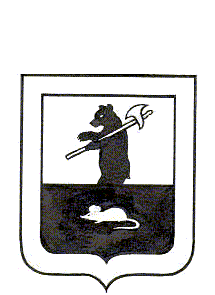 Муниципальный Совет городского поселения МышкинРЕШЕНИЕ О бюджете городского поселения Мышкин на 2016 год и на плановый период 2017 и 2018 годовПринято Муниципальным Советом	городского поселения Мышкин« 22 »       декабря      2015 годаСтатья 1. 1. Утвердить основные характеристики бюджета городского поселения Мышкин на     2016 год:1) прогнозируемый общий объем доходов бюджета городского поселения Мышкин в сумме 20 612 064 рублей;          2) общий объем расходов бюджета городского поселения Мышкин  в сумме 20 612 064 рублей;             3) дефицит бюджета городского поселения Мышкин  0 рублей.            2. Утвердить основные характеристики бюджета городского поселения Мышкин на     2017 год и на 2018 год:             1) прогнозируемый общий объем доходов бюджета городского поселения Мышкин на 2017 год в сумме  21 456 000 рублей и на 2018 год в сумме 21 827 000 рублей;  2) общий объем расходов бюджета городского поселения  Мышкин  на 2017 год в сумме  21 456 000 рублей, в том числе условно утвержденные расходы в сумме 605 320 рублей и на 2018 год в сумме 21 827 000 рублей, в том числе условно утвержденные расходы в сумме 1 114 766 рублей;            Статья 2.            1. Доходы бюджета городского поселения Мышкин в 2016 году и в плановом периоде 2017 и 2018 годов  формируются в соответствии со статьями 61 и 62 Бюджетного кодекса Российской Федерации.            2. Доходы от уплаты акцизов на автомобильный и прямогонный бензин, дизельное топливо, моторные масла для дизельного  и (или) карбюраторных (инжекторных) двигателей, производимые на территории Российской Федерации, зачисляются в бюджет поселения в соответствии с Законом Ярославской области от 30.06.2011 года № 22-з «О дорожном фонде Ярославской области и муниципальных дорожных фондах» по нормативу, установленному Законом Ярославской области от 25.12.2014 года № 85-з «Об областном бюджете на 2015 год и на плановый период 2016 и 2017 годов».             Статья 3.Установить, что в 2016 году и в плановом периоде 2017 и 2018 годов:- доходы от возмещения ущерба при возникновении страховых случаев по обязательному страхованию гражданской ответственности, когда выгодоприобретателями выступают получатели средств бюджетов поселений, зачисляются в бюджет поселения по нормативу 100 процентов;            - доходы от размещения временно свободных средств бюджетов поселений зачисляются в бюджет поселения по нормативу 100 процентов;-прочие неналоговые доходы бюджетов поселений зачисляются в бюджет поселения по нормативу 100 процентов;-прочие доходы от оказания платных услуг (работ) получателями средств бюджетов поселений и компенсации затрат бюджетов поселений зачисляются в бюджет поселения  по нормативу 100 процентов;            - невыясненные поступления, зачисляемые в бюджеты поселений, зачисляются в бюджет поселения  по нормативу 100 процентов.Статья 4.Распределение поступлений от погашения задолженности по отмененным налогам в   2016 году и в плановом периоде 2017 и 2018 годов осуществляются по следующим нормативам:          -земельный налог (по обязательствам, возникшим до 1 января 2006 года), мобилизуемого на территории поселений, зачисляется в бюджет поселения  по нормативу 100 процентов;         -прочие налоги и сборы зачисляемые в бюджеты поселений, зачисляются по  нормативу 100  процентов.          Статья 5.                   Утвердить перечень главных администраторов доходов и источников финансирования дефицита бюджета городского поселения Мышкин, закрепляемые за ними источники доходов и источники финансирования дефицита бюджета городского поселения Мышкин согласно приложению № 1 к настоящему Решению.           В случае поступления в бюджет городского поселения Мышкин субсидий, субвенций и иные межбюджетные трансферты и безвозмездные поступления, имеющих целевое назначение, в том числе поступающие в бюджет в порядке, установленном пунктом 5 статьи 242 Бюджетного Кодекса Российской Федерации, фактически полученные при исполнении бюджета сверх утвержденных законом (решением) о бюджете доходов, направляются на увеличение расходов бюджета соответственно целям предоставления субсидий, субвенций и иных межбюджетных трансфертов, имеющих целевое назначение, с внесением изменений в сводную бюджетную роспись без внесения изменений в закон (решение) о бюджете на текущий финансовый год (текущий финансовый год и плановый период).          Статья 6.           Утвердить прогнозируемые доходы бюджета городского поселения Мышкин в соответствии с классификацией доходов бюджетов Российской Федерации:         1) на 2016 год  согласно приложению № 2 к настоящему Решению;         2) на плановый период 2017 и 2018 годов согласно приложению № 3 к настоящему Решению.         Статья 7.          Утвердить  расходы бюджета городского поселения Мышкин по целевым статьям (муниципальным программам  и непрограммным направлениям деятельности) и группам видов расходов классификации расходов бюджетов Российской Федерации:         1) на 2016 год согласно приложению № 4 к настоящему Решению;         2) на плановый период 2017 и 2018 годов согласно приложению № 5 к настоящему Решению.           Статья 8.          Утвердить резервный фонд Администрации городского поселения Мышкин на 2016 год в сумме 30 000 рублей, на 2017 год в сумме 30 000 рублей, на 2018 год в сумме 30 000 рублей. Порядок расходования резервного фонда устанавливается  Постановлением Администрации городского поселения Мышкин.         Статья 9.           Утвердить  ведомственную структуру расходов бюджета городского поселения Мышкин:               1) на 2016 год согласно приложению № 6 к настоящему Решению;         2) на плановый период 2017 и 2018 годов согласно приложению № 7 к настоящему Решению.          Статья 10.          Утвердить источники финансирования дефицита бюджета  городского поселения Мышкин:           1) на 2016 год согласно приложению № 8 к настоящему Решению;            2)на плановый период  2017 и 2018 годов согласно приложению № 9 к настоящему Решению.           Статья 11. Установить размеры:1. Предельного объема муниципального долга  на 2016  год в сумме  6 800 000   рублей, на 2017 год в сумме  6 800 000  рублей, на 2018 год в сумме  6 800 000 рублей. 2. Верхнего предела муниципального долга городского поселения Мышкин на  01.01.2016 года в размере  6 025 000    рублей; на 01.01.2017 года в размере 6 025 000 рублей; на 01.01.2018 года в размере 6 025 000 рублей, в том числе верхний предел муниципального долга по муниципальным гарантиям в 2016 - 2018 годах- 0 рублей. 3. Предельного объема расходов  на обслуживание муниципального долга в 2016 году в сумме 130 000  рублей, в  2017 году в сумме  130 000 рублей, в 2018 году в сумме                      130 000   рублей. 4. Предельного объема заимствований на 2016 год в сумме  5 275 000 рублей, на 2017 год в сумме  6 025 000  рублей, на  2018 год в сумме 6 025 000 рублей. 5. Предельного объема предоставляемых муниципальных гарантий на 2016 год- 0 рублей, на 2017 год – 0 рублей, на 2018 год -0 рублей.           Статья 12.          Утвердить Программу муниципальных внутренних заимствований городского поселения Мышкин на 2016 год и на плановый период 2017 и 2018 годов согласно приложению № 10 к настоящему Решению.           Статья 13Утвердить  общий объем бюджетных ассигнований на исполнение  публичных  нормативных обязательств на 2016 год в сумме 95 000 рублей, на 2017 год в сумме 95 000 рублей и на 2018 год в сумме 95 000 рублей.            Статья 14 Установить, что объём межбюджетных трансфертов, получаемых бюджетом городского поселения Мышкин, из бюджетов других уровней в 2016 году составляет 6859064 рублей, в 2017 году 7 377 000 рублей, в 2018 году 7 448 000 рублей.           Статья15 Утвердить объем бюджетных ассигнований дорожного фонда на 2016 год в сумме 1 265 000 рублей,  на 2017 год в сумме 1 080 000 рублей и на 2018 год в сумме 1 080 000 рублей. Статья 16. Субсидии юридическим лицам (за исключением субсидий муниципальным учреждениям), индивидуальным предпринимателям, физическим лицам – производителям товаров, работ, услуг из бюджета поселения предоставляются в порядке, установленном Администрацией городского поселения Мышкин.            Статья 17.Установить в соответствии с пунктом 3 статьи 217 Бюджетного кодекса Российской Федерации следующие основания для внесения изменений в сводную бюджетную роспись бюджета городского поселения Мышкин:1) распределение зарезервированных в составе утвержденных статьей 1 настоящего Решения бюджетных ассигнований, предусмотренных по виду расходов классификации расходов бюджетов 870 – «Резервные средства»;        2) перераспределение бюджетных ассигнований между главными распорядителями средств бюджета городского поселения Мышкин, разделами, подразделами, целевыми статьями и видами расходов в связи с изменениями бюджетной классификации расходов бюджетов Российской Федерации.Статья 18. Установить, что в 2016 году осуществляется приоритетное финансирование обязательств по выплате заработной платы, оплате жилищных и коммунальных услуг,  обслуживанию и погашению долговых обязательств городского поселения Мышкин, ликвидации последствий чрезвычайных ситуаций.При составлении и ведении кассового плана бюджета поселения финансовый орган Администрации городского поселения Мышкин обеспечивает в первоочередном порядке финансирование расходов, указанных в абзаце 1 настоящего пункта. По остальным расходам составление и ведение кассового плана производится с учетом прогнозируемого исполнения бюджета городского поселения Мышкин.             Статья 19.            Настоящее Решение вступает в силу с 1 января 2016 года. Глава городского                                                    Председатель	 Муниципального поселения Мышкин                  	Совета городского поселения Мышкин_____________________	Е.В. Петров	___________________ Р.С. Шувалов«22»  декабря 2015 года  № 30                                 